COMANDANTE GENERALE AGLI ALLIEVI CARABINIERI FORESTALI: “VOI AVETE UNA GRANDISSIMA RESPONSABILITA’: IL SUCCESSO DEL PERCORSO DI RIFORMA” Redazione web /  3 July 2017 / 0 Comments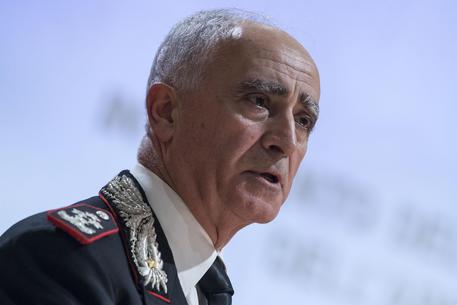 8SHARES Facebook Twitter Pinterest Google+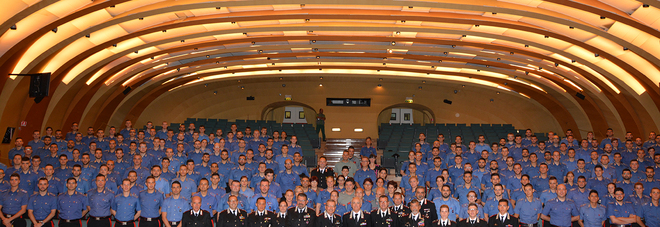 infodifesa